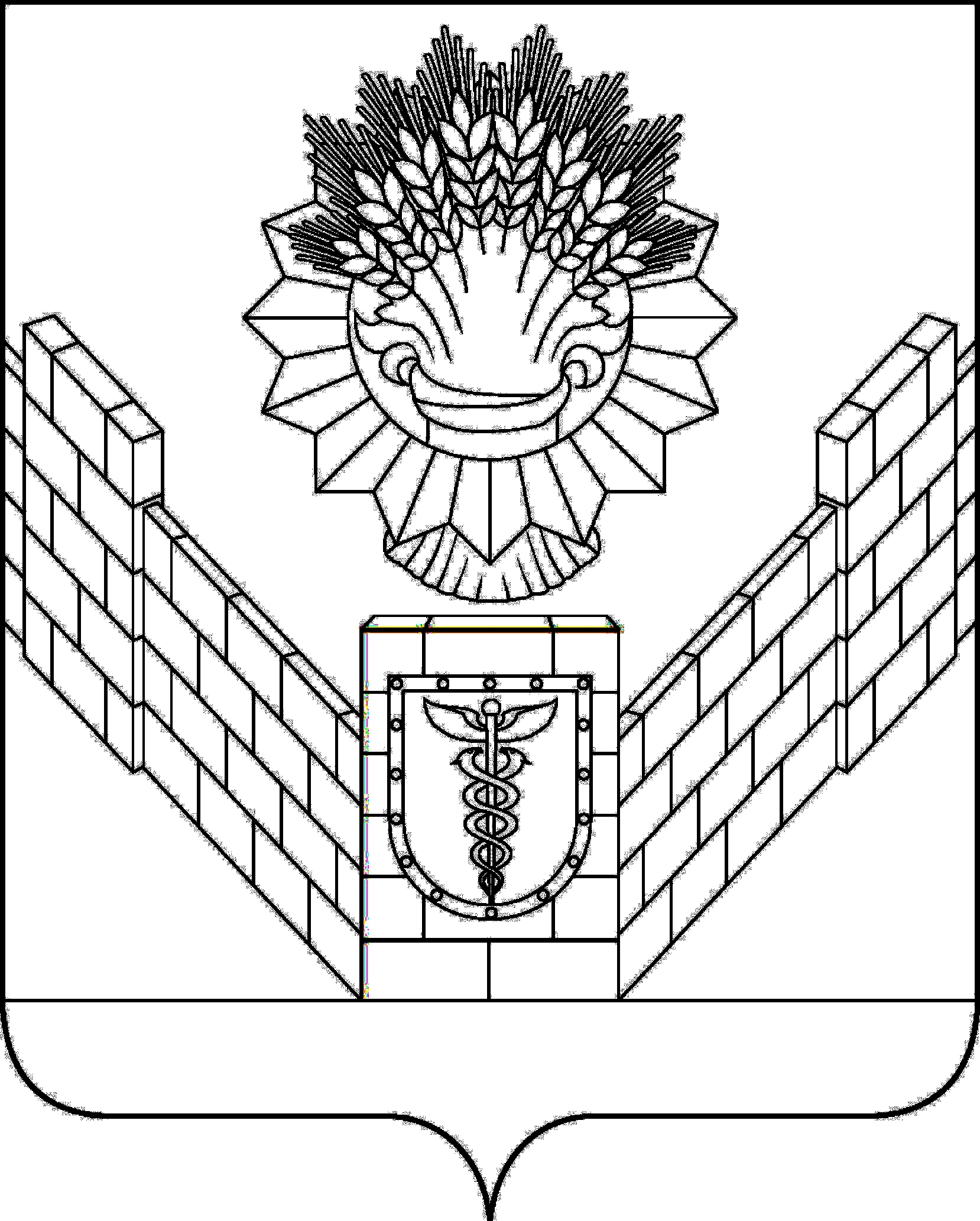 СОВЕТТБИЛИССКОГО СЕЛЬСКОГО ПОСЕЛЕНИЯТБИЛИССКОГО РАЙОНАРЕШЕНИЕот 27 декабря 2018 года                                                                       № 429ст-ца ТбилисскаяОб утверждении индикативного плана социально-экономического развития Тбилисского сельского поселения Тбилисского района на 2019 год и на плановый период 2020 и 2021 годовРуководствуясь статьей 26 устава Тбилисского сельского поселения Тбилисского района, Совет Тбилисского сельского поселения Тбилисского района   р е ш и л:                                                Утвердить индикативный план социально-экономического развития Тбилисского сельского поселения Тбилисского района на 2019 год и на плановый период 2020 и 2021 годов (прилагается).Рекомендовать руководителям предприятий, организаций всех форм собственности обеспечить исполнение основных показателей индикативного плана социально-экономического развития Тбилисского сельского поселения Тбилисского района на 2019 год и на плановый период 2020 и 2021 годов.Контроль за выполнением настоящего решения возложить на постоянную комиссию Совета Тбилисского сельского поселения Тбилисского района по экономике, бюджету,  финансам, налогам и сборам (Скубачев). Настоящее решение вступает в силу со дня его подписания.Председатель СоветаТбилисского сельского поселения   Тбилисского района                                                                           В.В. Соломахин                                              Глава Тбилисского сельскогопоселения Тбилисского района                                                        А.Н. СтойкинПояснительная записка к  индикативному плану социально-экономического развитияТбилисского сельского поселения  Тбилисского районана 2019 год и на плановый период 2020 и 2021 годов.     Индикативный план социально-экономического развития Тбилисского сельского поселения на 2019 год и плановый период 2020 и 2021 годов разработан на основании Закона Краснодарского края от 06 ноября 2015 года №3267-КЗ «О стратегическом планировании и индикативных планах социально-экономического развития в Краснодарском крае».    При разработке прогноза учитывались итоги функционирования экономики поселения в предшествующие годы, оценка результатов работы в 2018 году, а также планы и прогнозы предприятий и организаций поселения на 2019-2021 годы.      В социально-трудовой сфере в 2019 году предусматривается обеспечить прирост фонда заработной платы на 5,9 процентов к оценке 2018 года, а также дальнейший рост показателя в прогнозируемом периоде за счет:- за счет планомерного повышения минимальной оплаты труда;-снижения темпов сокращения численности работников в сфере сельскохозяйственного производства;-ежегодного роста заработной платы работников агропромышленного комплекса, в связи с увеличением объемов работ и объемов производства продукции;     Среднемесячная заработная плата по полному кругу предприятий прогнозируется в размере 28 351  рублей в 2019 году. К 2021 году планируется довести уровень заработной платы до 32 554 рублей.     Индикативным планом в 2019 году предусмотрен рост среднегодовой численности зарегистрированных безработных со 141 до 147,8 человек к 2021 году. При этом уровень регистрируемой безработицы в течении планового периода не должен превышать 1 процента.     Среднегодовая численность постоянного населения в Тбилисском поселении в 2019 году составит 29 610 человек, и к 2021 году составит 29 625 человек.     Исходя из прогнозируемых параметров социально-экономического развития Тбилисского поселения и с учетом намерений предприятий и организаций, планируется обеспечить по итогам хозяйственной деятельности в 2019 году прибыль прибыльных предприятий в сумме 411,0 млн. рублей с ростом на 14,5% к оценке 2018 года, за счет:- увеличения объемов и повышения качества выпускаемой продукции по базовым направлениям деятельности;-освоения новых видов продукции и услуг, снижения себестоимости;-роста товарооборота, в связи с повышением покупательской способности населения.Промышленность    В промышленном комплексе в целом прогнозируется положительная динамика по всем отраслям.    Объем отгруженных товаров собственного производства, выполненных работ и услуг собственными силами по полному кругу предприятий в 2019 году возрастет по отношению к оценке 2018 года на 20,4 процентов. Такой рост дадут обрабатывающие производства, на долю которых приходится более 99 процентов объёма. В сфере обеспечения электрической энергией и газом ожидается рост в размере 4,4 процента, водоснабжением и водоотведением 6,7 процентов.        В отраслях перерабатывающей промышленности с учетом имеющегося потребительского спроса на товары и производственных намерений хозяйствующих субъектов намечено планомерное увеличение натуральных объемов выпуска продукции и ее отгрузки.Сельское хозяйство    В 2019 году производство сельскохозяйственной продукции, во всех категориях хозяйств, прогнозируется в сумме 2864,3 млн. рублей, или 100,1% к оценке 2018 года. В 2020 году в сумме 3011,3 млн. рублей (рост составит 105,1% к 2019 году). В 2021 году составит 3116,9 млн. рублей (рост составит 103,5% к уровню 2020 года). Увеличение производства предполагается, в основном, в отрасли растениеводства за счет увеличения урожайности зерновых культур, сахарной свеклы, подсолнечника путем применения современных средств химизации, совершенствования технологий производства, обновления сортового состава озимой пшеницы. В животноводстве увеличение производства предполагается путем увеличения производства мяса птицы, а так же за счет продуктивности сельскохозяйственных животных и повышения их генетического потенциала. При производстве молока достигнуть запланированных объемов планируется за счет увеличения продуктивности дойного стада. В прогнозном периоде предусматривается сохранение поголовья сельскохозяйственных животных.     Прогнозируется положительная динамика объема валовой продукции во всех категориях хозяйств Тбилисского поселения. Рост будет обеспечен увеличением урожайности овощных культур, закупочных цен сельскохозяйственных культур и ростом продуктивности животных. Для увеличения производства мяса скота и птицы, молока личным подсобным хозяйствам оказывается государственная поддержка в виде субсидирования произведенной и реализованной продукции животноводства. Выделяются пастбища для выпаса скота и участки для заготовки сена. Для реализации и сбыта продукции растениеводства проводятся ярмарки выходного дня, также предоставлены места для реализации сельхозпродукции на центральном рынке.    Прогнозируемый на 2019-2021 года объем услуг по транспортировке и хранению запланирован в сумме 171,1 миллиона рублей с 8% ростом к уровню 2018 года.Рынки товаров и услуг    Прогноз развития потребительского рынка предусматривает увеличение объемов оборота, позитивные изменения в организации торговли, динамичное развитие инфраструктуры отрасли.    В 2019 году оборот розничной торговли планируется на уровне 3745,8 млн. рублей (106% к уровню 2018 года). Достижение прогнозных показателей планируется за счет ввода в эксплуатацию субъектами малого и среднего предпринимательства новых объектов розничной торговли.    В 2019 году оборот общественного питания планируется на уровне 91,1 млн. рублей (102,7% к уровню 2018 года). Показатель будет достигнут за счет организации временных торговых точек общественного питания при проведении праздничных мероприятий; увеличения числа посещений, расширения ассортимента приготавливаемых блюд и улучшения их качества в условиях растущей потребности населения. Инвестиционная деятельность    Объем инвестиций в основной капитал на 2019 год прогнозируется в сумме 453,7 млн. рублей, или 113,2% к оценке  2018 года. Основной объем инвестиционных вложений осуществляется в сельском хозяйстве и обрабатывающих отраслях. Инвестиции в основном направляются на модернизацию производства.Социальная сфера    В отраслях социальной сферы по основным направлениям прогнозируются следующие показатели:     В индивидуальном жилищном строительстве предусматривается наращивать количество введенных в эксплуатацию домов по 14 тыс. кв. метров ежегодно за счет:-активизации работы по вводу в эксплуатацию оконченных строительством объектов;-технической инвентаризации ранее не учтенных объектов;-обеспечения инженерными коммуникациями перспективных площадок застройки.    В дошкольном образовании к 2021 году предусматривается увеличить показатель обеспеченности детей местами в детских садах до 720 мест на 1000 детей в возрасте 1-6 лет за счет:-создания дополнительных мест в результате оптимизации площадей и строительства пристроек в функционирующих детских садах;-строительства нового детского сада на 120 мест в 2019 году.    В здравоохранении с целью диагностики и выявления хронических заболеваний будет улучшаться обследование населения путем диспансеризации, а так же продолжится реализация мероприятий по формированию здорового образа жизни населения Тбилисского поселения.    В сфере малого бизнеса индикативным планом предусматривается обеспечить в прогнозируемом периоде 2019-2021 годов:-прирост количества малых и средних предприятий по 0,6% ежегодно, и довести их число к 2021 году до 158 единиц;-среднесписочную численность работников малых и средних предприятий к 2021 году на уровне 1852 человек.    Для достижения указанных показателей в районе разработана и утверждена муниципальная программа «Поддержка малого и среднего предпринимательства в муниципальном образовании Тбилисский район», в которой предусмотрены следующие направления поддержки:-пропаганда и популяризация предпринимательской деятельности;-реализация кредитно-финансовых механизмов поддержки субъектов малого и среднего предпринимательства;-информационная, правовая и консультационная поддержка малого и среднего предпринимательства.Глава Тбилисского сельскогопоселения Тбилисского района                                                         А.Н. Стойкин